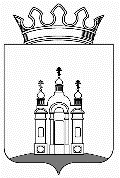 ДУМА ДОБРЯНСКОГО ГОРОДСКОГО ОКРУГАРЕШЕНИЕОб утверждении Реестра должностей муниципальной службы в органах местного самоуправления Добрянского городского округаНа основании Федерального закона от 02 марта 2007 г. № 25-ФЗ 
«О муниципальной службе в Российской Федерации», законов Пермского края от 04 мая 2008 г. № 228-ПК «О муниципальной службе в Пермском крае», 
от 01 июля 2009 г. № 465-ПК «О Реестре должностей муниципальной службы 
в Пермском крае», в целях установления должностей муниципальной службы 
в органах местного самоуправления Добрянского городского округа, Дума Добрянского городского округа решает:1. Утвердить прилагаемый Реестр должностей муниципальной службы 
в органах местного самоуправления Добрянского городского округа (далее - Реестр должностей муниципальной службы).2. В Реестре должностей муниципальной службы предусмотрены должности муниципальной службы, учреждаемые для непосредственного обеспечения исполнения полномочий лица, замещающего муниципальную должность. Такие должности муниципальной службы замещаются муниципальными служащими путем заключения трудового договора на срок полномочий указанного лица.3. Допускается двойное наименование должности муниципальной службы. Статус лица, замещающего должность муниципальной службы с двойным наименованием, определяется по первой должности, предусмотренной Реестром должностей муниципальной службы.Двойное наименование должности муниципальной службы также допускается в случае, если на лицо, замещающее должность муниципальной службы, возлагается исполнение контрольных и надзорных функций, 
с указанием в наименовании должности сферы деятельности. Допускается детализация наименований должности муниципальной службы в штатных расписаниях органов местного самоуправления Добрянского городского округа в случаях, когда необходимо указать сферу деятельности муниципального служащего.5. Опубликовать (обнародовать) настоящее решение в общественно-политической газете Добрянского муниципального района «Камские зори», 
в сетевом издании в информационно-телекоммуникационной сети «Интернет» на официальном сайте администрации Добрянского муниципального района www.dobrraion.ru.6. Настоящее решение вступает в силу после его официального опубликования (обнародования) и распространяется на правоотношения, возникшие с 01 января 2020 г.7. Контроль за исполнением решения возложить на руководителя органа местного самоуправления Добрянского городского округа.Глава городского округа - глава администрации Добрянскогогородского округа 								К.В. ЛызовПредседатель Думы Добрянского городского округа 								А.Ф. ПалкинУТВЕРЖДЕНрешением Думы 
Добрянского городского округаот 30.12.2019 № 114РЕЕСТРдолжностей муниципальной службы в органах местного самоуправления Добрянского городского округаРаздел I. Перечень наименований должностей муниципальной службы, учреждаемых для непосредственного обеспечения исполнения полномочий лиц, замещающих муниципальные должности1. Высшая должность муниципальной службыРуководитель аппарата Думы Добрянского городского округа2. Главная должность муниципальной службыУправляющий делами Думы Добрянского городского округараздел II. Перечни наименований должностей муниципальной службы в органах местного самоуправленияПодраздел I. Перечень наименований должностей муниципальной службы в аппарате Думы Добрянского городского округа1. Главная должность муниципальной службыНачальник отдела в составе аппарата2. Ведущая должность муниципальной службыНачальник сектора в составе аппаратаЗаместитель начальника отдела в составе аппаратаКонсультант.3. Старшая должность муниципальной службыГлавный специалистПодраздел II. Перечень наименований должностей муниципальной службы в администрации Добрянского городского округа1. Высшая должность муниципальной службыПервый заместитель главы администрации Добрянского городского округаЗаместитель главы администрации Добрянского городского округаЗаместитель главы администрации Добрянского городского округа – начальник территориального управленияУправляющий делами администрации Добрянского городского округа.2. Главная должность муниципальной службыНачальник управленияПредседатель комитетаНачальник самостоятельного отделаЗаместитель начальника управленияЗаместитель начальника управления – начальник отдела3. Ведущая должность муниципальной службыНачальник самостоятельного сектораЗаместитель начальника самостоятельного отделаНачальник отдела в составе управления, комитетаНачальник сектора в составе управления, комитетаЗаместитель начальника отдела в составе управления, комитетаКонсультантПомощник главы администрации Добрянского городского округаПресс-секретарь главы администрации Добрянского городского округа4. Старшая должность муниципальной службыГлавный специалистВедущий специалист5. Младшая должность муниципальной службыСпециалист 1-й категорииСпециалист 2-й категорииСпециалистПодраздел III. Перечень наименований должностей муниципальной службы в Контрольно-счетной палате Добрянского городского округа1. Высшая должность муниципальной службыПредседатель Контрольно-счетной палатыЗаместитель председателя Контрольно-счетной палаты2. Главная должность муниципальной службыНачальник управленияАудитор Контрольно-счетной палаты3. Ведущая должность муниципальной службыИнспекторКонсультантПринято Думой Добрянского городского округа 30.12.2019                                                                                                       № 114